注意：注册过该系统的考生，账号密码为自行注册时填写的账号密码。未注册过该系统的考生账号密码为报名时填写的手机号码，如登陆不上请注意自己填写报名表时是否填写了两个手机号码。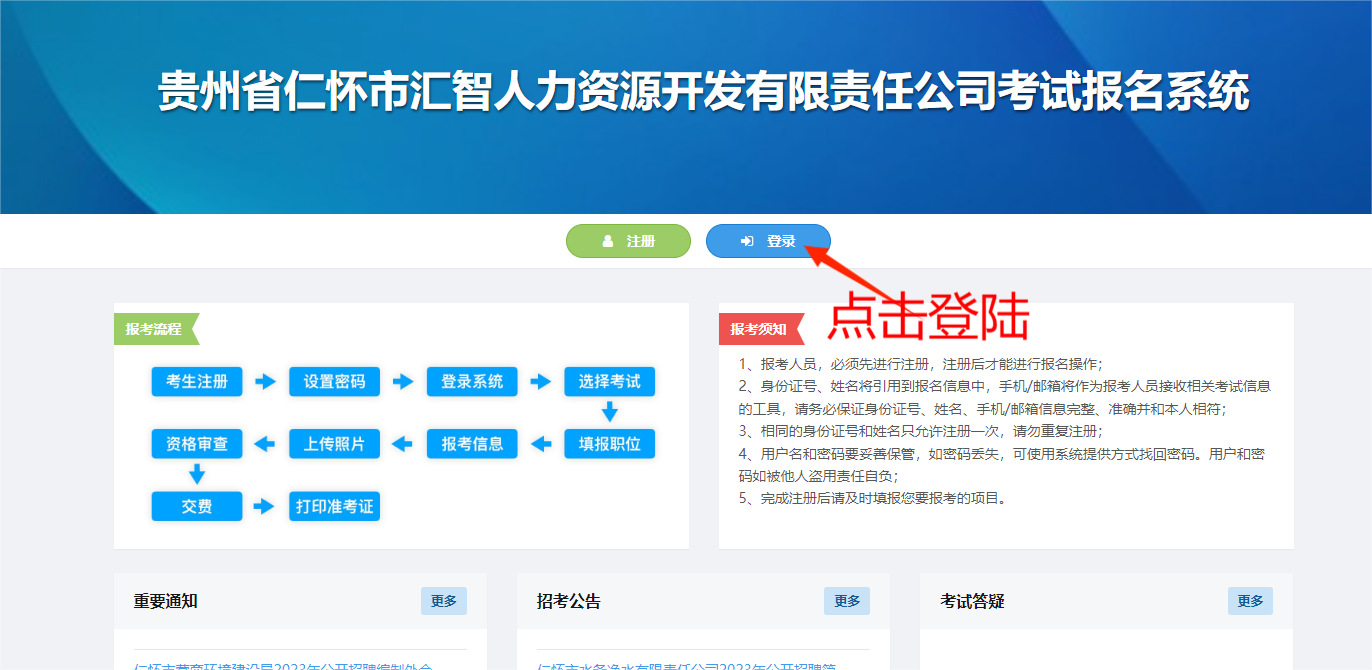 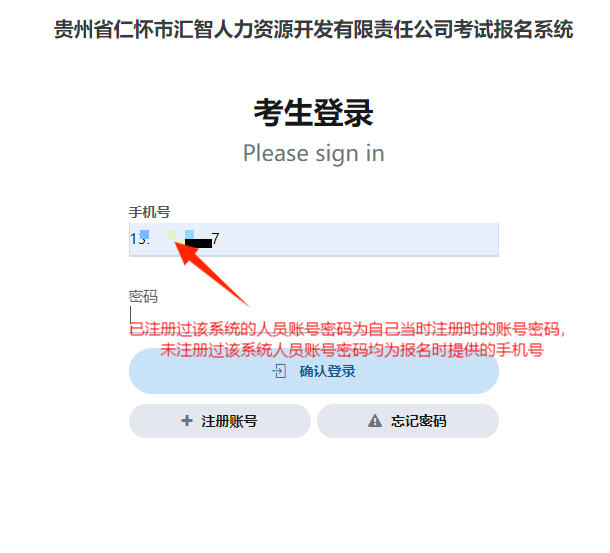 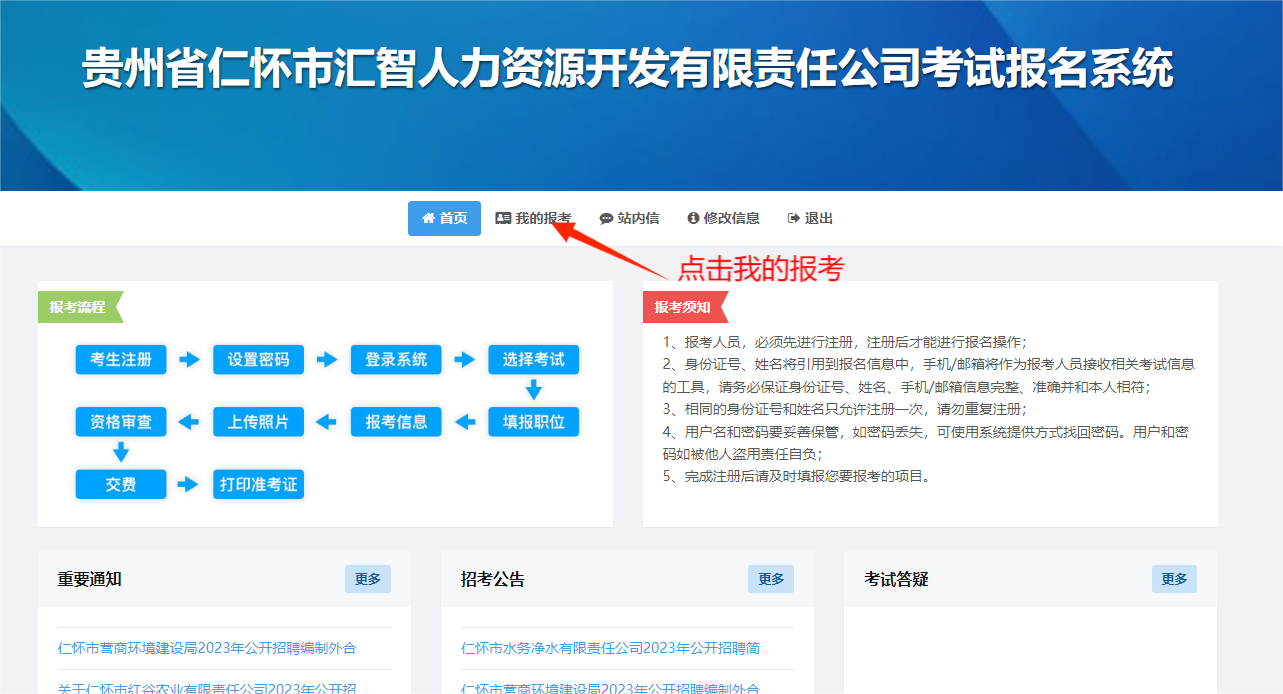 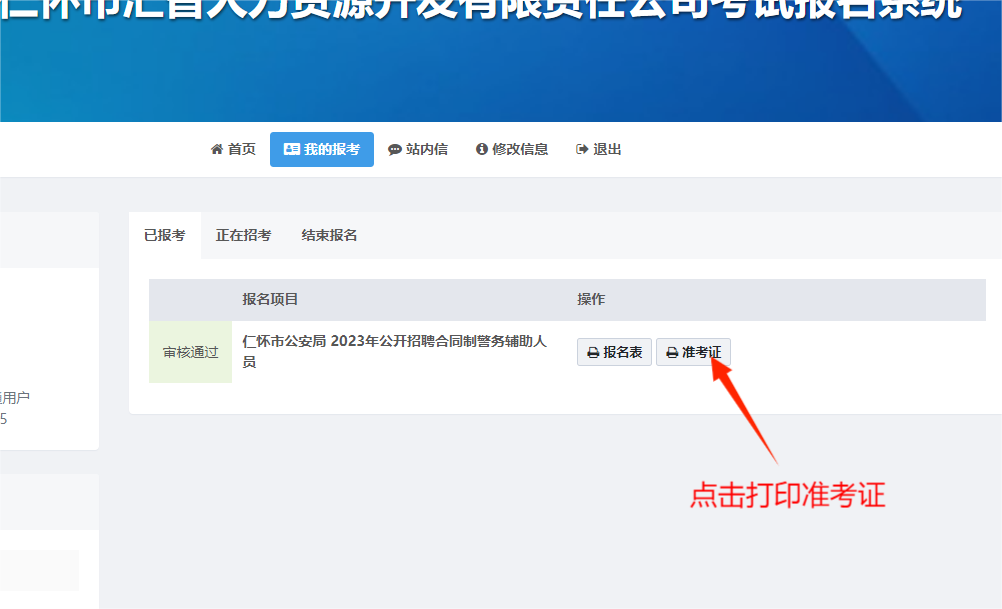 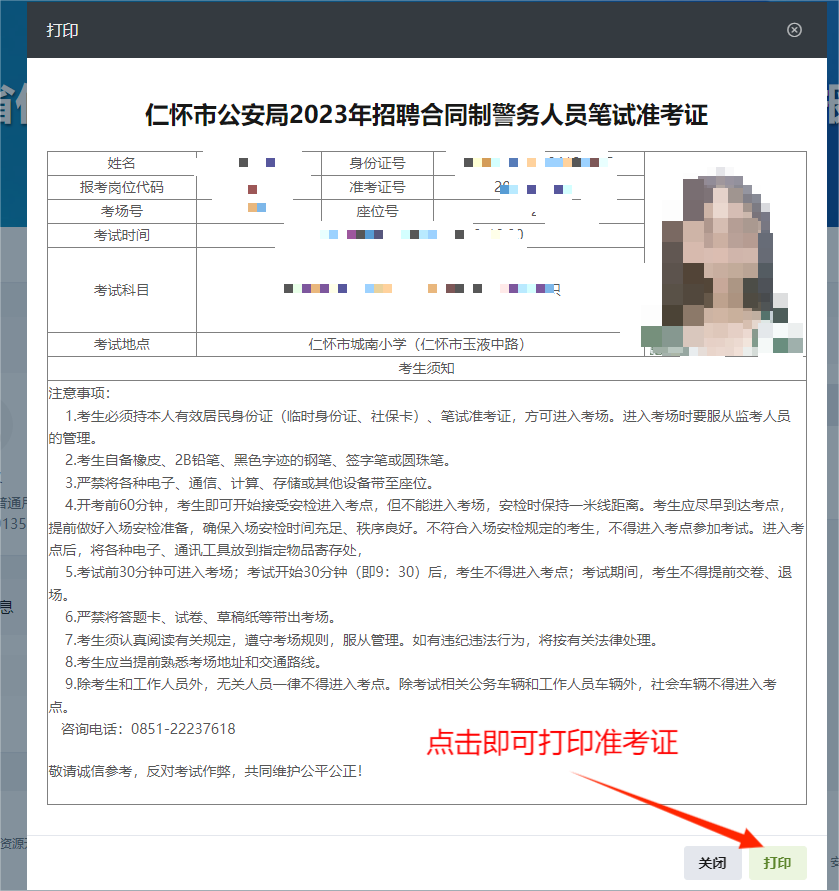 